(Including Postgraduate and Postdoctoral Laboratory-Based Staff)APPENDIX B - HEPATITIS B VACCINATION SAMPLE CONSENT or DECLINE FORMName (please print) 		_______________________________________Staff I.D. Number 		_______________________________________School / Research Centre	_______________________________________Line Manager 			_______________________________________Office # 			__________________________________________CONSENT TO HEPATITIS B VACCINATIONI have read the information about Hepatitis B and the Hepatitis B vaccine available at this link.I have had an opportunity to ask questions of a qualified nurse or physician and understand the benefits and risks of Hepatitis B vaccination.  I understand that I must have 3 doses of the vaccine to obtain immunity.  However, as with all medical treatment, there is no guarantee that I will become immune or that I will not experience side effects from the vaccine. Signature:            ________________               Print Name: ______________________________Date Signed:       _________________DECLINE OF HEPATITIS B VACCINATION (SAMPLE)I have read the information about Hepatitis B and the Hepatitis B vaccine available at this link.I UNDERSTAND that due to my occupational exposure to blood or other potentially infectious materials I may be at risk of acquiring hepatitis B virus (HBV) infection. I have been given the opportunity to be vaccinated with hepatitis B vaccine, at no charge to myself. However, I decline hepatitis B vaccination at this time. I understand that by declining this vaccine, I continue to be at risk of acquiring hepatitis B, a serious disease. If in the future I continue to have occupational exposure to blood or other potentially infectious materials and I want to be vaccinated with hepatitis B vaccine, I can contact the DCU contracted provider and receive the vaccination series at no charge to me. YES / NO √ Check here if you are declining vaccination because you previously received the tetanus vaccination series elsewhere.Signature:            ________________               Print Name: ______________________________Date Signed:       _________________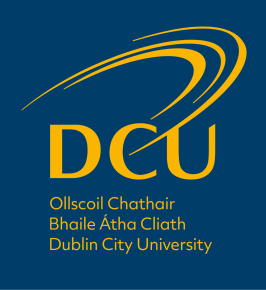 